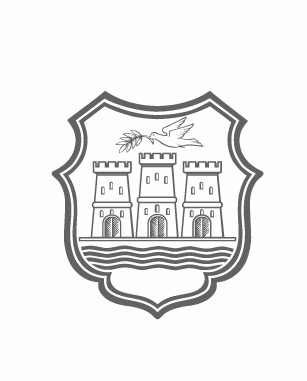   ИЗЈАВА О ПРИМЉЕНОЈ ДРЖАВНОЈ ПОМОЋИНазив подносиоца захтева______________________________________Место: ________________________________Адреса: _______________________________ Матични број: ____________________ПИБ: __________________________________У складу са чланом 97. став 1. Уредбе о правилима за доделу државне помоћи, дајемИЗЈАВУпод кривичном и материјалном одговорношћу да ___________________________, (име и презиме/назив и седиште) у текућој фискалној години и у претходне две фискалне године: а) нисам користио/ла државну помоћ мале вредности (de minimis државна помоћ) б) сам користио државну помоћ мале вредности (de minimis државна помоћ)и да је ________________________, (име и презиме/назив и седиште) независан привредни субјект, односно да самостално послује и доноси пословне одлуке и да обавља засебну делатност.У_____________________                                                 ПОДНОСИЛАЦ ЗАХТЕВАДатум _________________                                                                                       _______________________Износ de minimis државне помоћиДавалац државне помоћиДатум добијања државне помоћи